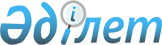 Об утверждении Положения о Республиканской комиссии по испытанию и регистрации химических, биологических средств защиты, феромонов и регуляторов роста сельскохозяйственных растений и лесных насаждений при Министерстве сельского хозяйства Республики Казахстан
					
			Утративший силу
			
			
		
					Постановление Правительства Республики Казахстан от 8 апреля 1996 г. N 399. Утратило силу - постановлением Правительства РК от 29 апреля 1999 г. N 498 ~P990498.



          Правительство Республики Казахстан постановляет:




          Утвердить прилагаемое Положение о Республиканской комиссии по
испытанию и регистрации химических, биологических средств защиты,
феромонов и регуляторов роста сельскохозяйственных растений и лесных
насаждений при Министерстве сельского хозяйства Республики Казахстан.





     Премьер-Министр
  Республики Казахстан

                                            УТВЕРЖДЕНО



                                   постановлением Правительства
                                       Республики Казахстан
                                     от 8 апреля 1996 г. N 399











                                                  П О Л О Ж Е Н И Е




              о Республиканской комиссии по испытанию и регистрации




                химических, биологических средств защиты, феромонов




                  и регуляторов роста сельскохозяйственных растений




                      и лесных насаждений при Министерстве сельского




                                      хозяйства Республики Казахстан








          1. Республиканская комиссия по испытанию и регистрации
химических, биологических средств защиты, феромонов и регуляторов
роста сельскохозяйственных растений и лесных насаждений при
Министерстве сельского хозяйства Республики Казахстан (далее -
Комиссия) образована в соответствии с постановлением Правительства
Республики Казахстан от 9 января 1996 г. N 37  
 P960037_ 
  "О внесении
изменений и дополнений в постановление Кабинета Министров Республики
Казахстан от 20 июля 1992 г. N 608" и является самостоятельной
организацией при Министерстве сельского хозяйства Республики
Казахстан.
<*>



          Сноска. В пункт 1 внесены изменения - постановлением Правительства РК 
от 9 июля 1998 г. N 651  
 P980651_ 
 .




          2. Комиссия в своей деятельности руководствуется
законодательными актами Республики Казахстан, указами и
распоряжениями Президента Республики Казахстан, постановлениями
Правительства и распоряжениями Премьер-Министра Республики
Казахстан, нормативно-правовыми актами министерств, государственных
комитетов и иных центральных исполнительных органов Республики
Казахстан, регламентирующих применение пестицидов, других
препаратов, и настоящим Положением.




          3. Комиссия организует свою работу в контакте с Министерством
сельского хозяйства, Министерством здравоохранения, Министерством
экологии и биоресурсов Республики Казахстан, Министерством науки -
Академией наук Республики Казахстан, комитетом лесного хозяйства,
Таможенным комитетом и Комитетом по стандартизации, метрологии и
сертификации Республики Казахстан, подразделениями гражданской
авиации и другими организациями.




          4. В целях упорядочения регламентов применения пестицидов и
других препаратов в Республике Казахстан Комиссия:




          организует исследования и проверку биологических,
токсикологических, гигиенических и экологических регламентов
применения средств защиты растений, безопасных для здоровья людей и
окружающей среды;




          определяет перспективный ассортимент пестицидов и других
препаратов для регистрации и расширения сферы их применения;




          производит государственную регистрацию препаратов и по
согласованию с Министерством сельского хозяйства, Министерством
здравоохранения, Министерством экологии и биоресурсов, Комитетом
лесного хозяйства и Комитетом по стандартизации, метрологии и
сертификации Республики Казахстан утверждает список пестицидов,
биологических средств, феромонов и регуляторов роста
сельскохозяйственных растений и лесных насаждений, разрешенных для
использования в сельском и лесном хозяйствах Республики Казахстан и
список химических и биологических препаратов для реализации
населению с регламентами применения обязательными для всех
природопользователей, независимо от форм собственности, а также
другие методические и нормативные материалы;




          вносит изменения в перечень разрешенных пестицидов и других
средств, технологию их применения в зависимости от экологической
обстановки в регионах использования этих средств и новых данных по
результатам исследований;




          принимает решения о прекращении регистрации и использования
препаратов, в случаях выявления их отрицательного воздействия на
здоровье людей и окружающую среду, получения новых данных об
опасности препаратов, которые ранее не были известны или не
объявлены заявителем до регистрации. Заявитель несет ответственность
за недостоверность информации о влиянии препарата на здоровье
человека и окружающую среду в соответствии с действующим
законодательством Республики Казахстан;




          утверждает по согласованию с заинтересованными министерствами,
государственными комитетами и иными центральными исполнительными
органами Республики Казахстан единые методические указания,
положения о проведении регистрационных испытаний и регистрации;




          определяет программы и исполнителей исследовательских работ на
конкурсной основе. Исполнитель несет полную ответственность за
достоверность представленных исследований;




          регистрирует препараты на срок не более 5 лет. По истечении
данного срока в установленном порядке проводится их перерегистрация
с учетом накопленной за этот период новой информации о их свойствах
и эффективности;




          согласовывает с фирмами изготовителями и организациями
демонстрационные испытания новых зарегистрированных средств защиты
растений и технологий их применения;




          разрешает научным учреждениям и другим организациям получение
образцов пестицидов и химических стандартов действующих веществ,
поступающих на безвозмездной основе от заявителей для проведения
исследований;




          заключает с заявителями и исполнителями договора на проведение
и финансирование испытаний;




          получает взносы с заявителей за регистрацию пестицидов в
размерах согласно приложению к настоящему Положению;




          оказывает платные услуги информационно-правового характера на
договорных началах;




          полученные за регистрацию и платные услуги средства
направляются в доход республиканского бюджета.




          имеет право контролировать организации и товаропроизводителей
различных форм собственности в части проведения ими регистрационных,
демонстрационных испытаний пестицидов и других препаратов;




          организует и участвует в работе семинаров, конференций,
связанных с регламентами применения пестицидов, других препаратов,
при необходимости вносит предложения для решения вопросов в
заинтересованные министерства, государственные комитеты и иные
центральные исполнительные органы Республики Казахстан;




          издает справочники, буклеты, другую специальную литературу по
вопросам защиты растений и регламентам применения препаратов.
<*>



          Сноска. В пункт 4 внесены изменения - постановлением Правительства РК 
от 9 июля 1998 г. N 651  
 P980651_ 
 .




          5. Комиссия обязана:




          не реже одного раза в год представлять информацию
заинтересованным министерствам, государственным комитетам и иным
центральным исполнительным органам Республики Казахстан об
изменениях в регистрации препаратов, с целью предотвращения завоза и
применения запрещенных, опасных для здоровья людей и окружающей
среды пестицидов, других препаратов, которая является обязательной
для исполнения;




          осуществлять пропаганду рациональных и безопасных методов
применения пестицидов и других препаратов;




          своевременно сообщать заявителям об изменениях в порядке
регистрации и испытаний;




          в случае нарушения порядка проведения регистрационных испытаний
расторгнуть договор и потребовать возмещения понесенных затрат.




          6. Комиссия является юридическим лицом, имеет счета в
учреждениях банка: печать установленного образца со своим
наименованием на казахском и русском языках, фирменные бланки и
регистрационные удостоверения.




          7. Комиссию возглавляет председатель, назначаемый Министром




сельского хозяйства Республики Казахстан.
     Председатель Комиссии несет персональную ответственность за
выполнение возложенных на нее задач и функций.

                                            Приложение

                   Сумма регистрационных взносов
                                            (тыс. долларов США)
<*>

     Сноска. Взносы принимаются в тенге по курсу Национального
Банка Республики Казахстан на момент оплаты.
--------------------------------------------------------------------
                                !Отечественного !Зарубежного
                                !производства   !производства
--------------------------------------------------------------------
     Новый препарат                   1,0              6,0
     Новая препаративная форма        0,5              3,0
     Расширение сферы применения      0,2              1,6
     Перерегистрация                  0,2              1,6
     Временная регистрация            0,5              3,0
      
      


					© 2012. РГП на ПХВ «Институт законодательства и правовой информации Республики Казахстан» Министерства юстиции Республики Казахстан
				